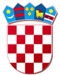 REPUBLIKA HRVATSKAVARAŽDINSKA ŽUPANIJAOPĆINA VELIKI BUKOVECOSNOVNA ŠKOLA VELIKI BUKOVECŠKOLSKI ODBORKLASA: 003-06/21-01/1URBROJ: 2186-140-07-21-8Veliki Bukovec, 29. ožujka 2021.ZAPISNIKs 4. sjednice Školskog odbora održane 29. ožujka 2021. godine u 17:30 sati u učionici jezičnog kabineta Osnovne škole Veliki Bukovec.Sjednici prisutni: Marija Krušelj, Marinka Mlinarić, Jasenka Zdelar, Snježana Gložinić, Dalida Sever i Željka Bendelja Šalamon koja je zbog izrečene mjere samoizolacije očitovanje poslala elektronskim putem temeljem članka 57. Statuta Osnovne škole Veliki BukovecSjednici nisu prisutni: Sandra Ciler Horvat, opravdanoOstali prisutni: Željka Marković-Bilić, ravnateljica školeDNEVNI RED:Verifikacija Zapisnika s prethodne sjedniceSuglasnost Školskog odbora ravnateljici za zasnivanje radnog odnosa po natječaju za učitelj/ica edukator-rehabilitator na određeno puno radno vrijemeDonošenje Pravilnika o službenim putovanjima Osnovne škole Veliki BukovecOstaloDnevni red jednoglasno se usvaja.Ad. 1. Prisutni su upoznati sa Zapisnikom s prethodne sjednice Školskog odbora (u daljnjem                 tekstu ŠO). Primjedaba nije bilo te se takav jednoglasno usvaja.Ad. 2.Suglasnost Školskog odbora ravnateljici za zasnivanje radnog odnosa po natječaju za učitelj/ica edukator-rehabilitator na određeno puno radno vrijemeJednoglasno se daje suglasnost ravnateljici za zasnivanje radnog odnosa s Teom Šincek na radno mjesto učiteljice edukator-rehabilitator na određeno puno radno vrijemeAd.3Donošenje Pravilnika o službenim putovanjima Osnovne škole Veliki BukovecJednoglasno se donosi Pravilnik o službenim putovanjima Osnovne škole Veliki Bukovec      Zapisnik sastavila:						              Predsjednica Školskog odbora:                               	Dalida Sever	                                                                                                 Marija KrušeljAd.4OstaloSjednica je završila u 18:00 sati.      Zapisnik sastavila:						              Predsjednica Školskog odbora:                               	Dalida Sever	                                                                                                 Marija KrušeljPrivitak:Pravilnika o službenim putovanjima Osnovne škole Veliki BukovecOčitovanje članice Školskog odbora Željke Bendelja Šalamon elektronskim putem koje je sastavni dio ovog Zapisnika